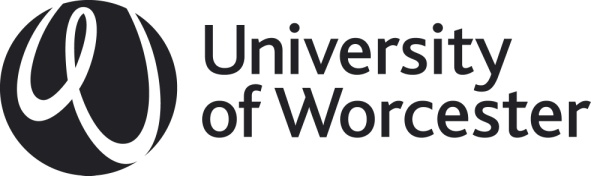 APPG FORM 2: Request for Course Closure or SuspensionTo be read in conjunction with the Procedures for Course Closure, Suspension and Significant Change and to be completed by the School making the request1.	School (Academic Partner, if relevant)1.	School (Academic Partner, if relevant)2.	Course (please provide full course title to which this request relates)3.	This request relates to (please select)Course ClosureCourse Suspension3.1  Course ClosureDate of first year of closure3.1  Course ClosureLast expected graduating cohort:3.2  Course SuspensionRecruitment Suspended from:3.2  Course SuspensionRecruitment Suspended to:4.	Course Code5.	Type of Course (eg FdA, FdSc, Hons Degree, PG, SH, JH)6.	Location of Delivery7.	Current Number of Applicants/ Offers/ Acceptances: 8.	Current Number of UWIC Pathway Students: 9.	Rationale for closure/suspension10.	Details of discussions with collaborative partner/s and/or other Schools where relevant (eg if JH, or if modules used by other courses/Schools)11.	Implications of closure/suspension for students, other stakeholders, partners etc12.	Supporting statement by Head of School12.	Supporting statement by Head of School12.	Supporting statement by Head of School12.	Supporting statement by Head of SchoolSigned:Date: